ANNO SCOLASTICO 2018/2019DELIBERA n. 8 – Partecipazione esperto esterno assemblea studenti del 22/12/2018Verbale 1 del 20/12/2018  IL CONSIGLIO DI ISTITUTOVisto il DPR 275/99 ed in particolare l’art. 3;Preso atto del numero legale dei rappresentanti presenti;Visto l’ordine del giorno;Vista la proposta di far partecipare un esperto alla prossima Assemblea d’Istituto; Vista la richiesta di far partecipazione al dibattito la dottoressa Linda Virga dell’Associazione “Donne e Giustizia” durante l’Assemblea di Istituto degli studenti che si svolgerà sabato 22 dicembre 2018;Considerata la proposta.DELIBERADi APPROVARE all’unanimità la partecipazione prevista durante la prossima Assemblea di Istituto di sabato 22 dicembre 2018, della dottoressa Linda Virga dell’Associazione “Donne e Giustizia”.Avverso la presente deliberazione è ammesso reclamo al Consiglio stesso da chiunque vi abbia interesse entro il quindicesimo giorno dalla data di pubblicazione all’albo della scuola. Decorso tale termine la deliberazione diventa definitiva e può essere impugnata solo con ricorso giurisdizionale al T.A.R. o ricorso straordinario al Capo dello Stato, rispettivamente nei termini di 60 e 120 giorni.     Il Segretario Verbalizzante                                                                                        Il Presidente CDI_____________________________                                                             __________________________________Modena ________________________ISTITUTO	PROFESSIONALE	STATALE SOCIO - COMMERCIALE - ARTIGIANALE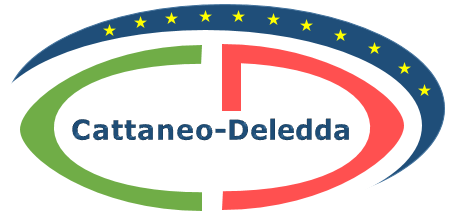 “CATTANEO  -  DELEDDA”     MODENAStrada degli Schiocchi  110 - 41124 Modena - tel. 059/353242C.F.: 94177200360	Codice Univoco: UFQMDM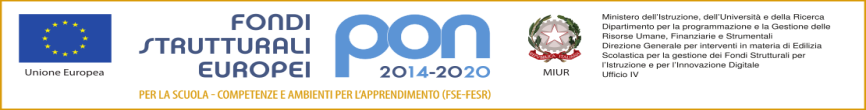 mail: morc08000g@istruzione .it	pec: morc08000g@pec.istruzione.it	http://www.cattaneodeledda.edu.itmail: morc08000g@istruzione .it	pec: morc08000g@pec.istruzione.it	http://www.cattaneodeledda.edu.it